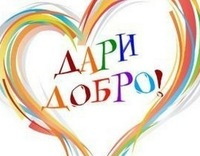         Клуб молодых педагогов города Саянска Волонтерская группа  «Неравнодушные сердца»                Если  Вы  уделите хоть чуточку                                                           внимания тому,    кто нас окружает,                                                           и постараетесь помочь – мир изменится в                                                           лучшую сторону!Отчет волонтера о волонтерской  акции(направляется на бумажном носителе руководителю группы)        Клуб молодых педагогов города Саянска Волонтерская группа  «Неравнодушные сердца»                Если  Вы  уделите хоть чуточку                                                           внимания тому,    кто нас окружает,                                                           и постараетесь помочь – мир изменится в                                                           лучшую сторону!Отчет волонтера о волонтерской  акции(направляется в бумажном виде руководителю группы)ФИО волонтераТелефонe-mailДата волонтерской  акцииВремяКраткое сообщение о проведенной работеФИО волонтераТелефонe-mailФИО ветеранаАдресТелефонДата волонтерской  акцииВремяКраткое сообщение о проведенной работе